30 мая для детей 2 младшей группы №1,№2,  средней группы №3, старших групп №4,№5 прошел праздник, посвященный Дню защиты детей. Дети читали стихотворения о празднике, о правилах безопасного поведения летом, пели песни о детском саде. Дети средней группы исполнили танец «Часики», играли в игры «Укрась веревочку бантиком», дети 2 младшей группы украшали бантиками  коробочки. Вместе с Буратино и МАльвиной дети танцевали танец «Выглянуло солнышко». В старших группах персонажем праздника был Клоун Клепа. Вместе с ним дети танцевали, играли в игры «Кто больше соберет шаров в мешок», «Перенеси шарик в ложке», «Собери солнышко».В конце праздника все дети получили конфеты.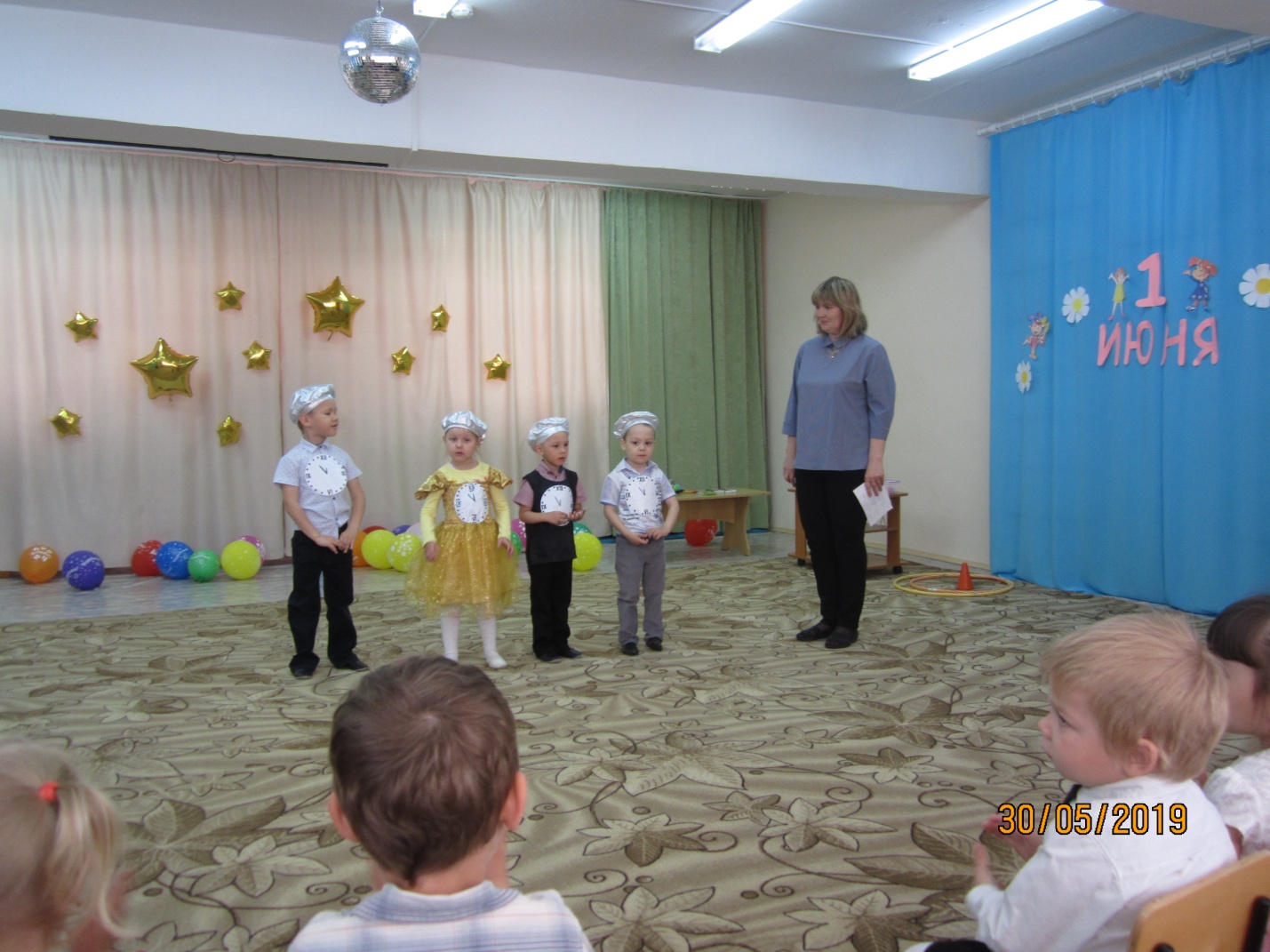 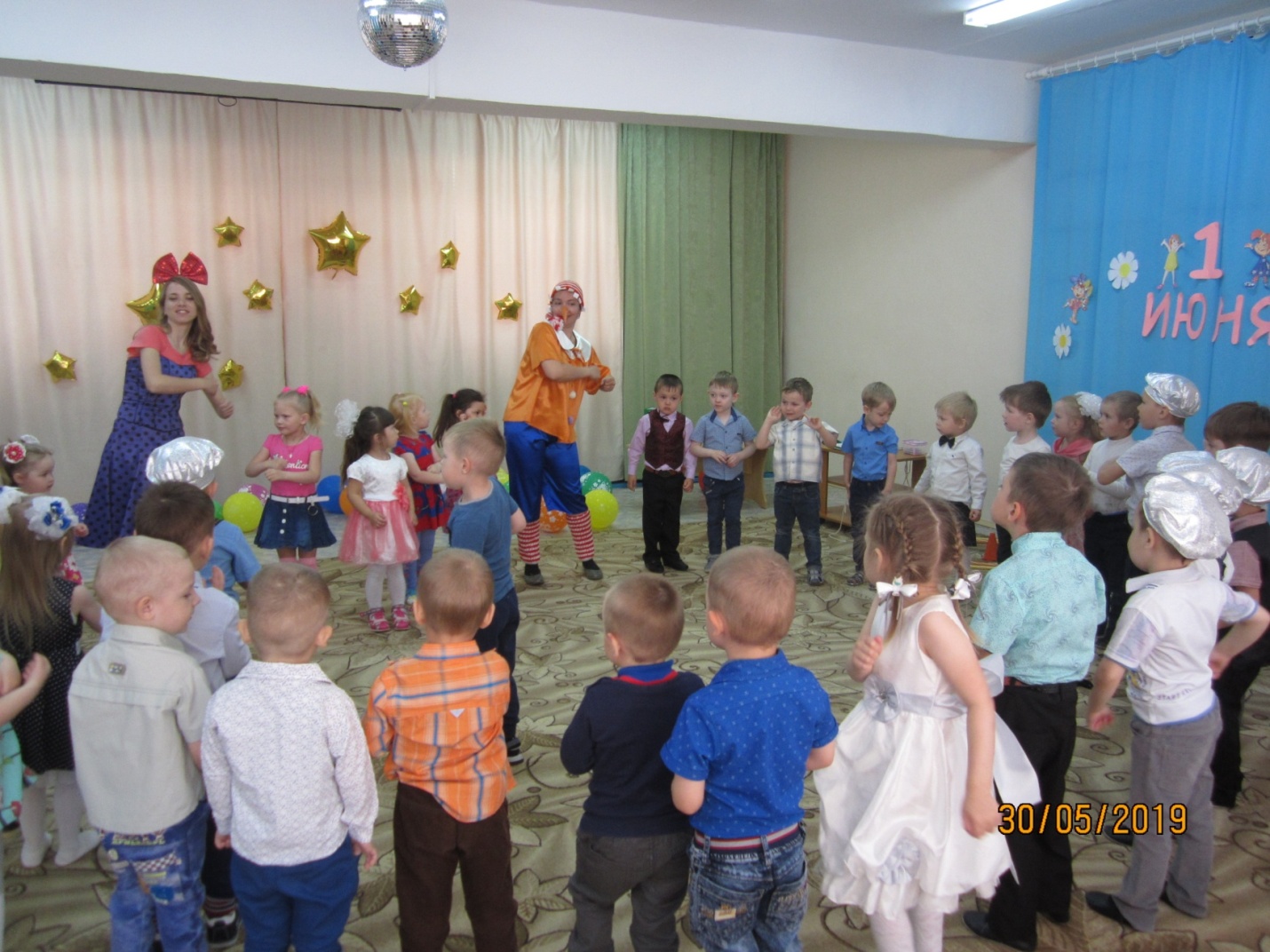 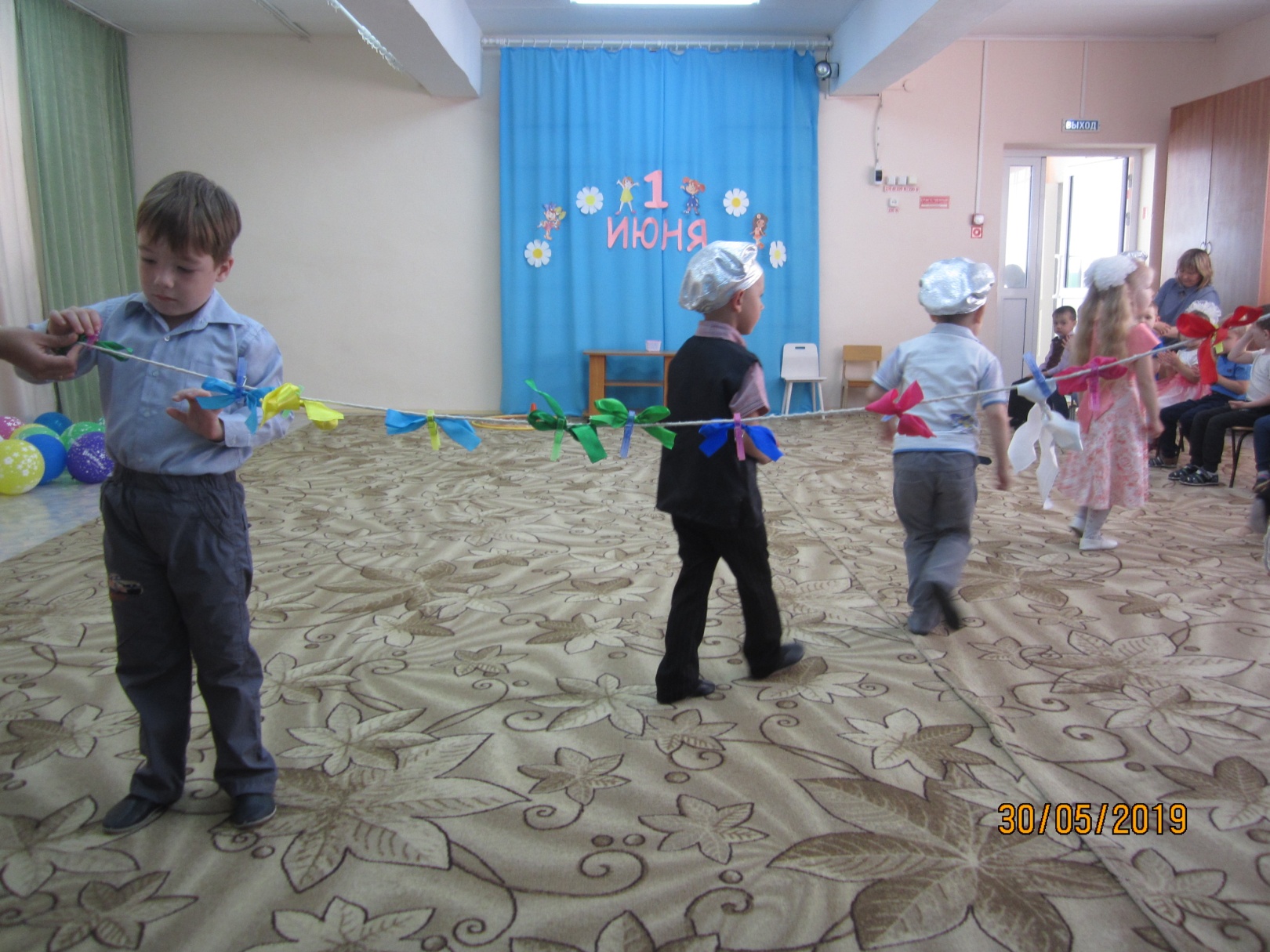 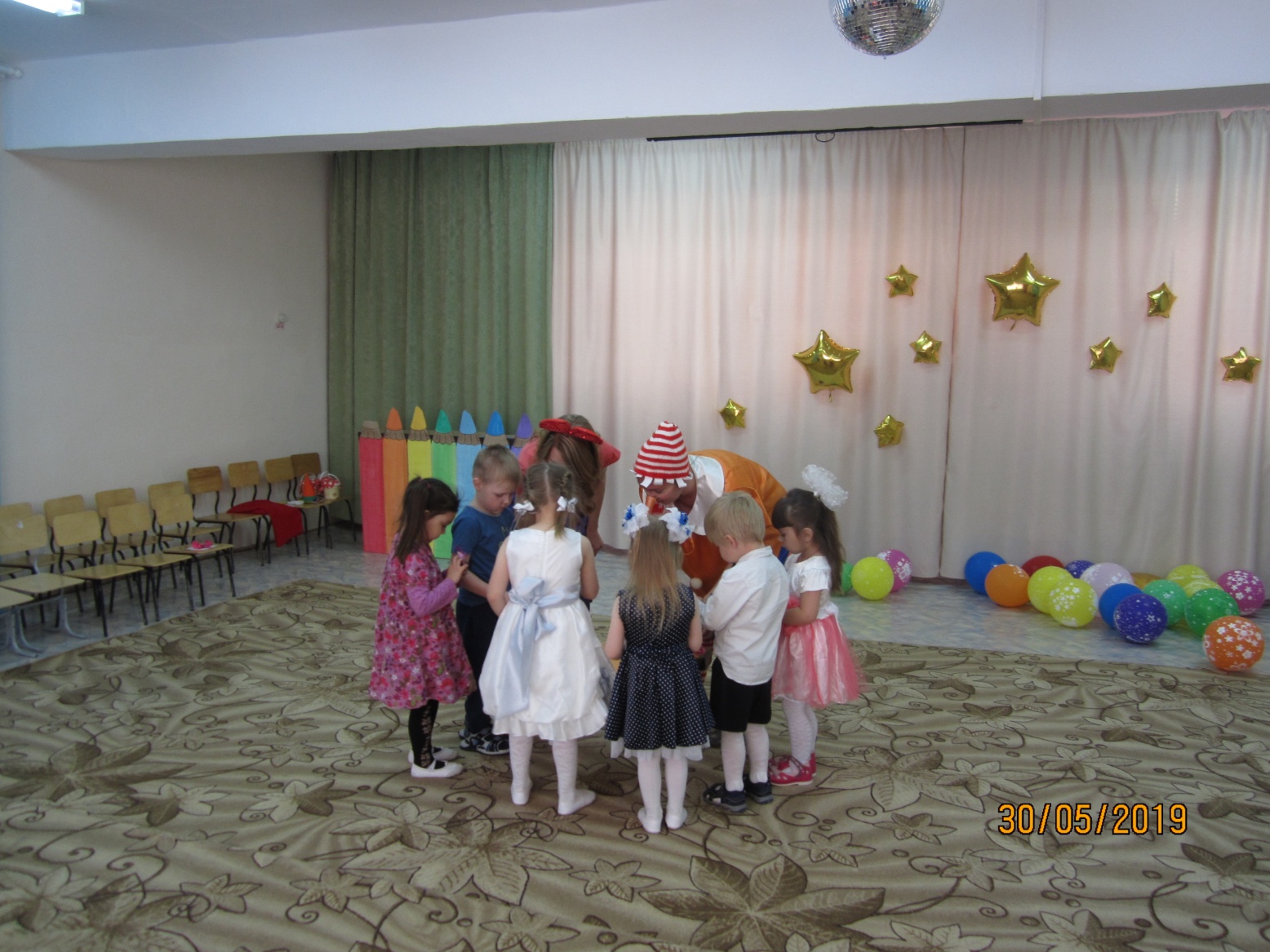 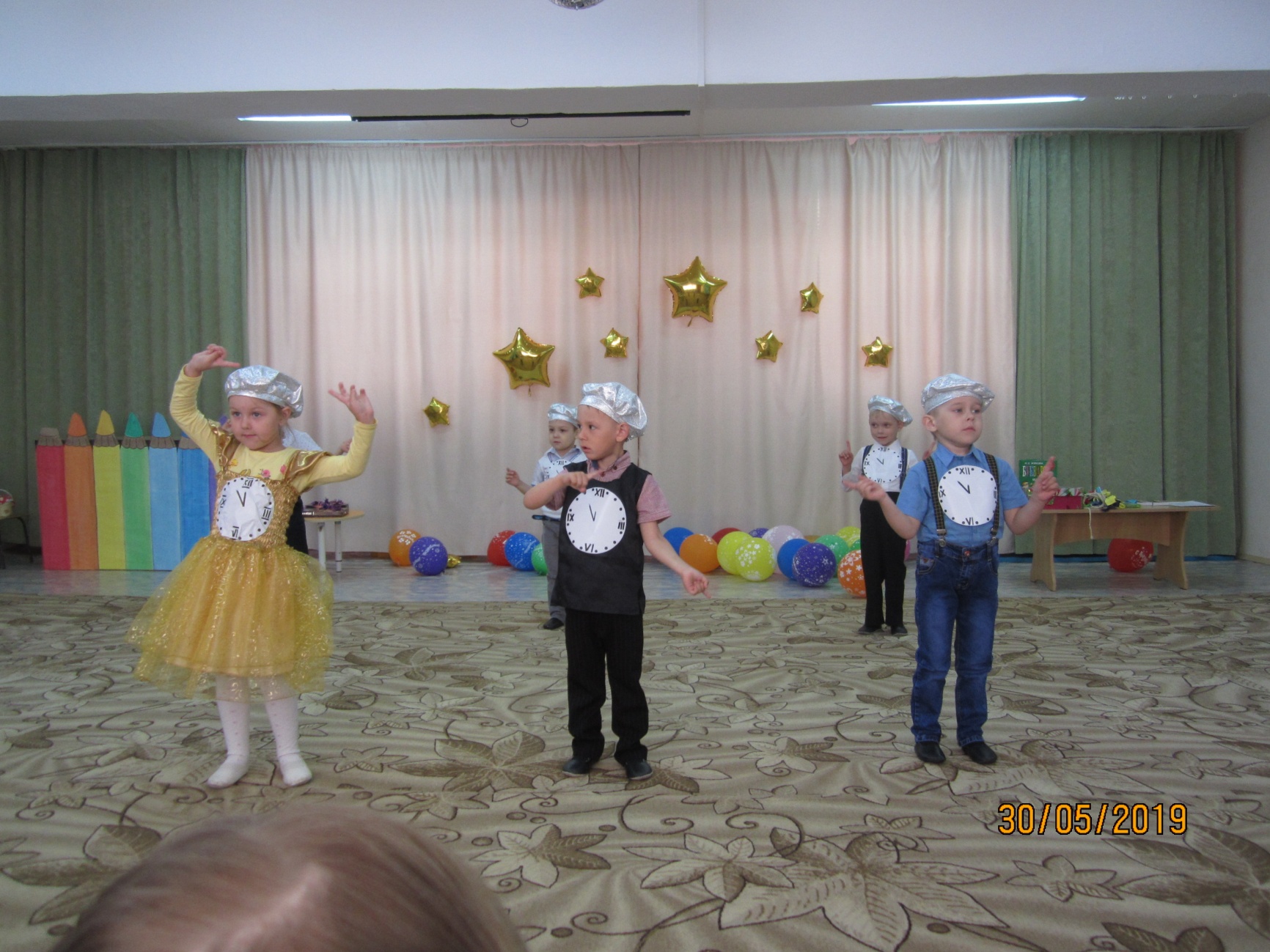 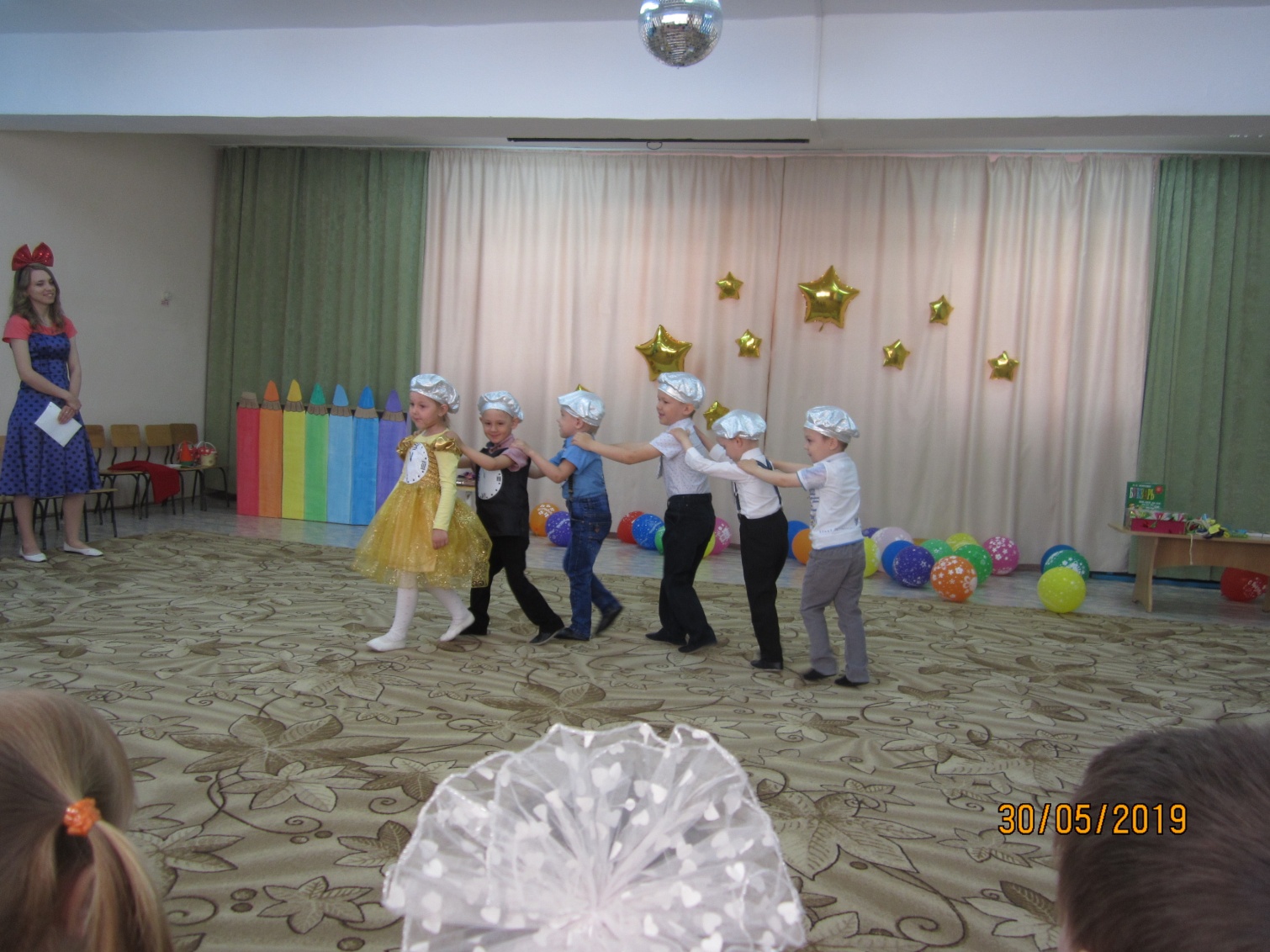 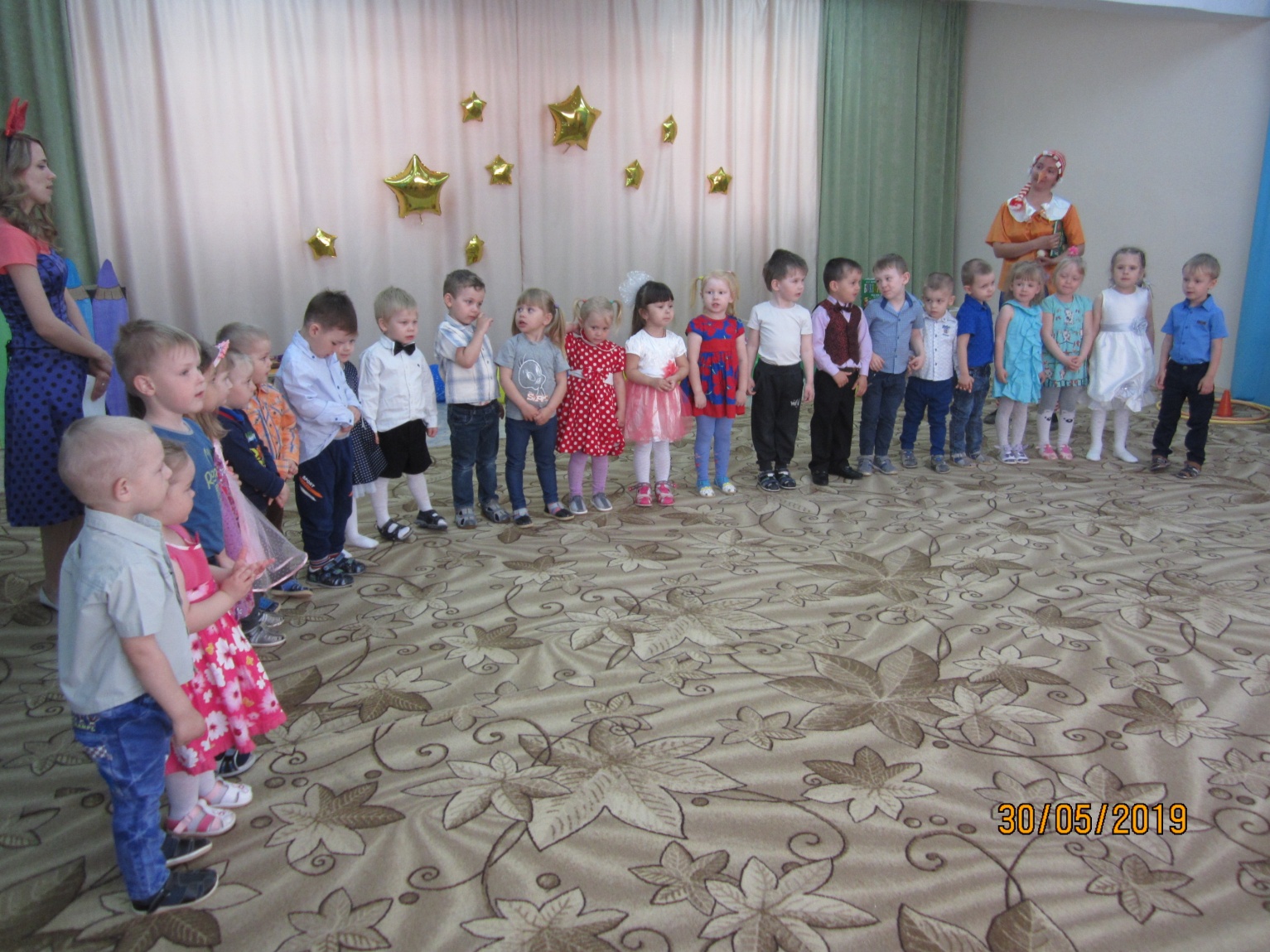 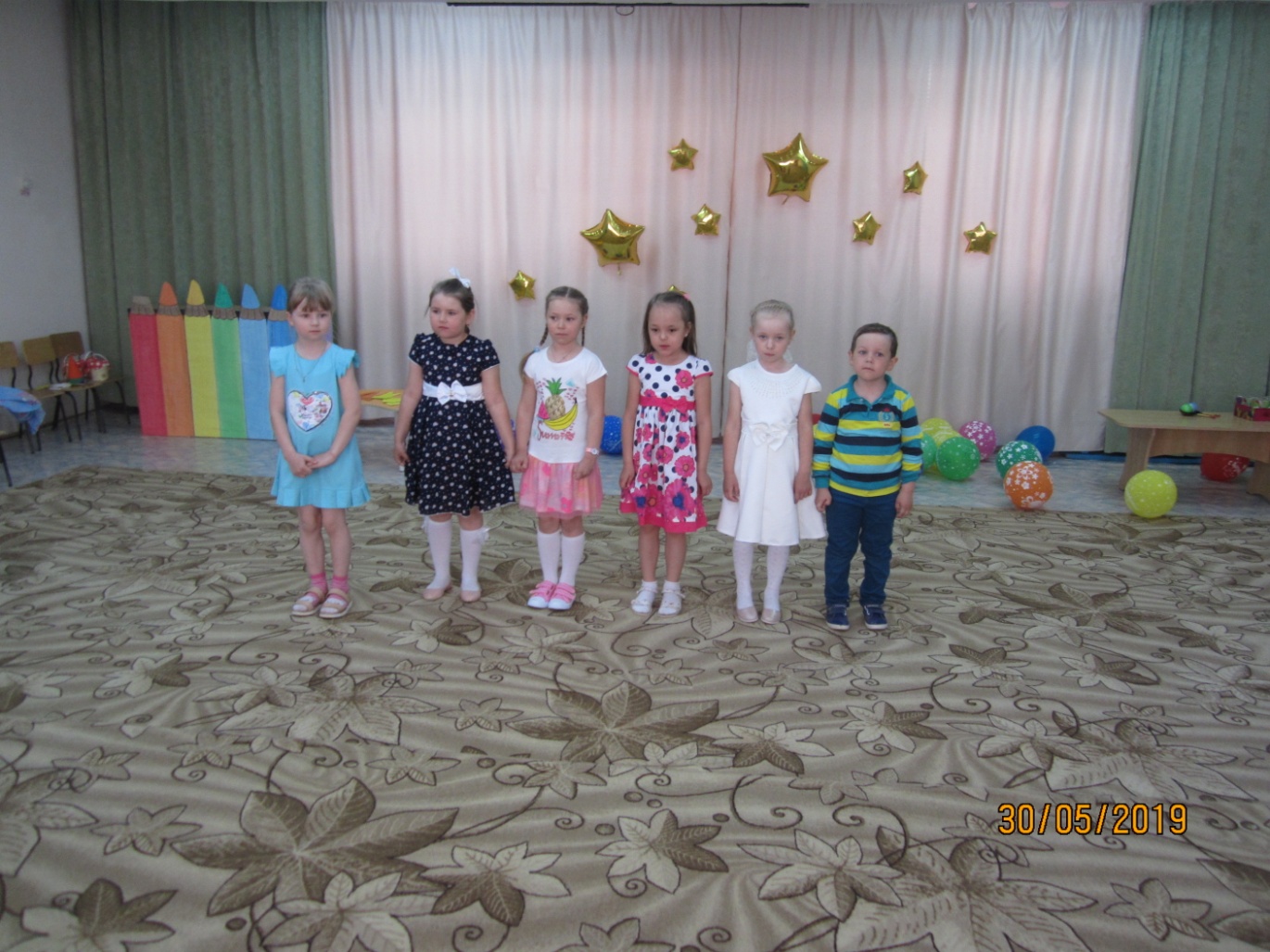 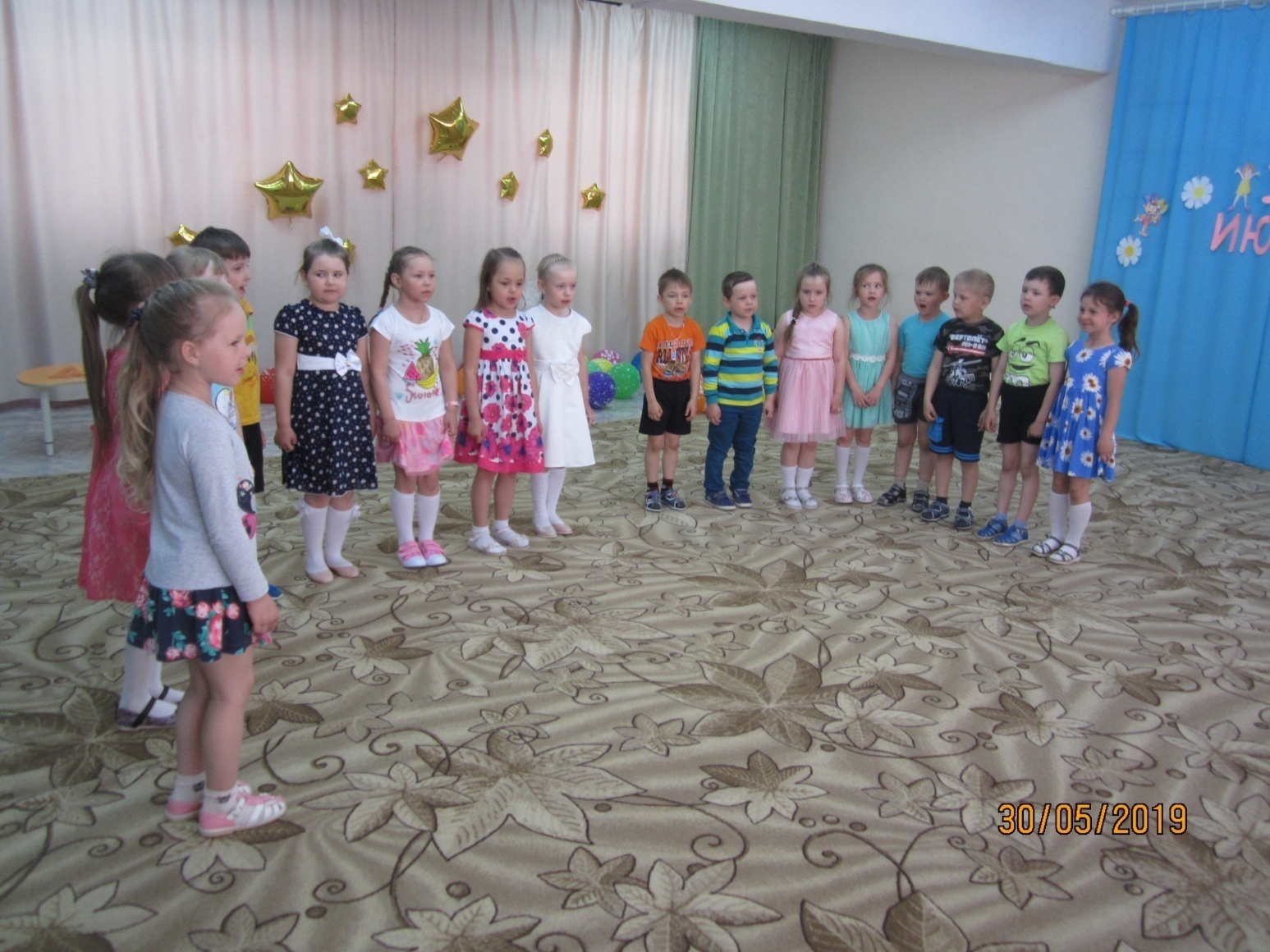 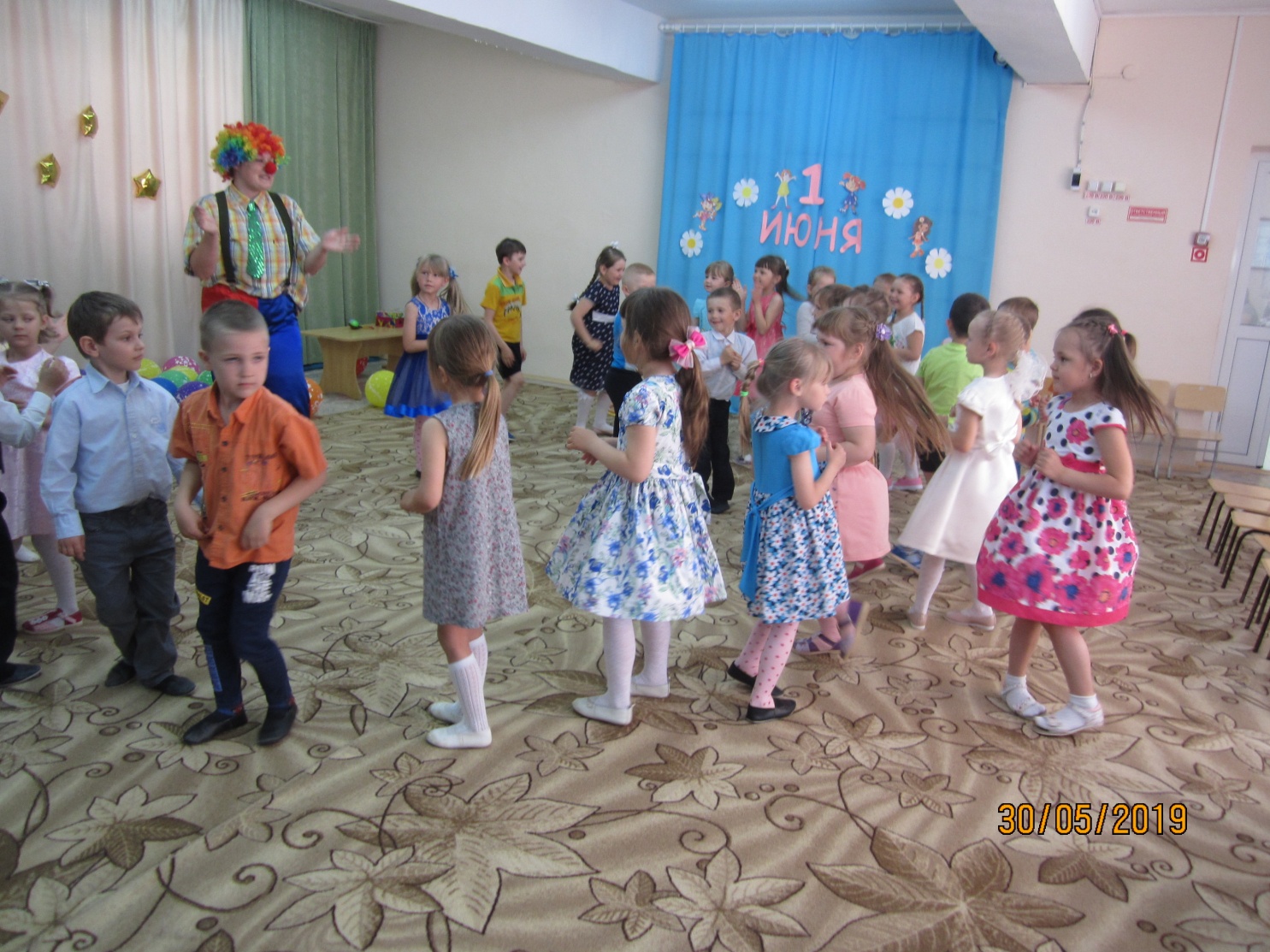 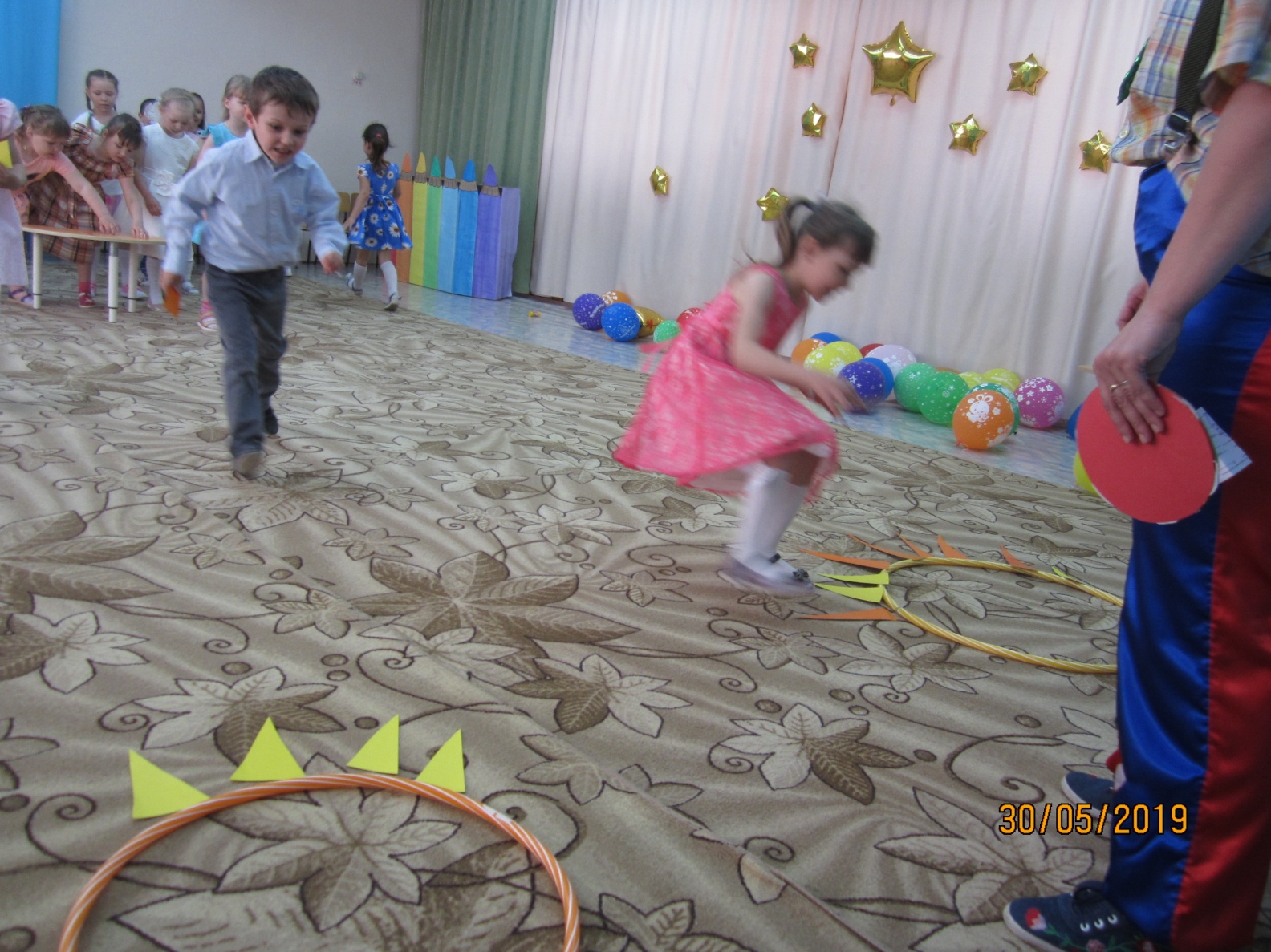 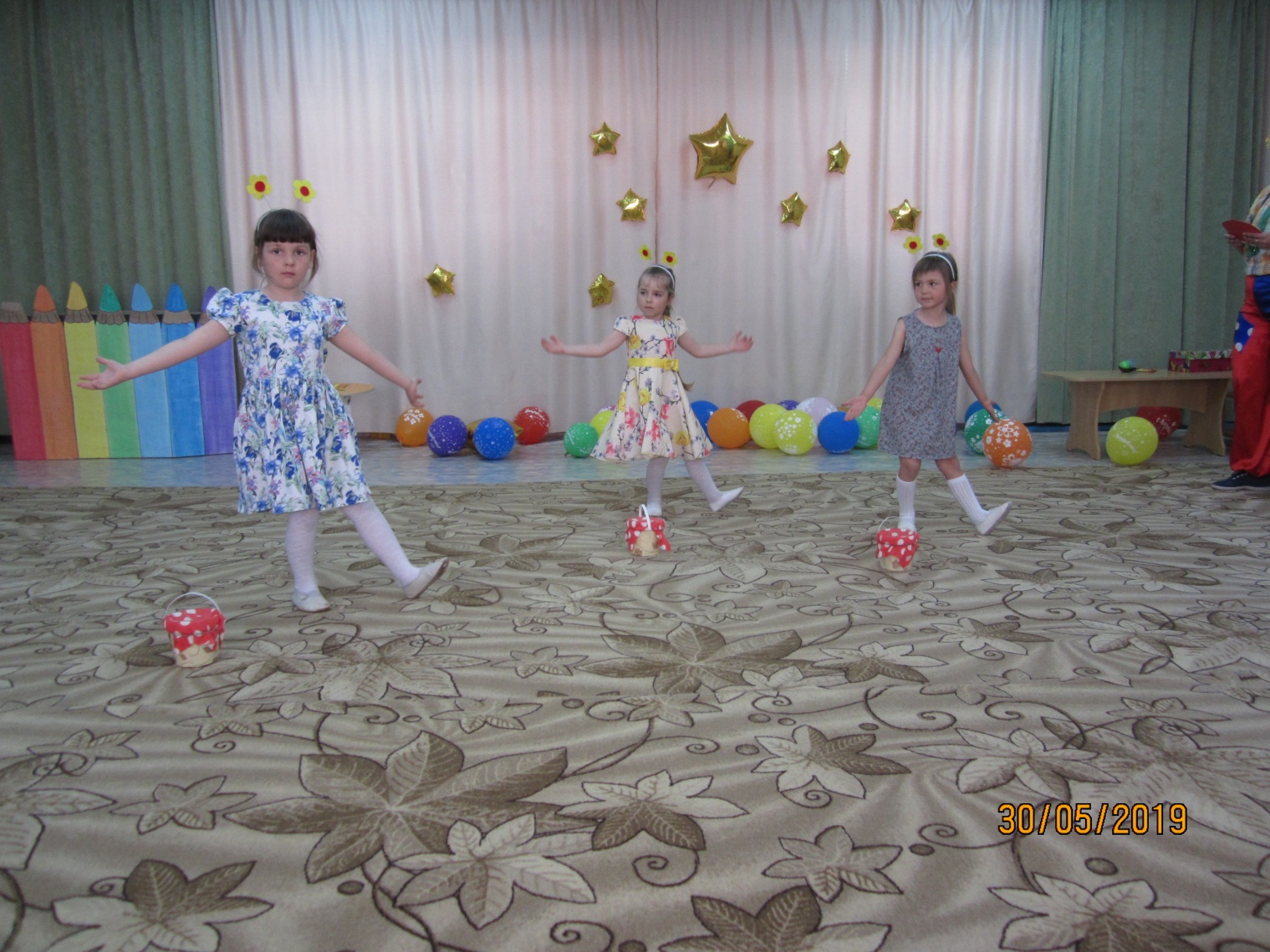 